 КАРАР                                                                                   ПОСТАНОВЛЕНИЕ27 декабрь  2021 й.	                          № 47	                 27 декабря  2021 г.О списании движимого имущества с казны сельского поселения Имянликулевский сельсовет муниципального районаЧекмагушевский район Республики Башкортостан        Руководствуясь Федеральным законом от 06 октября 2003 года № 131-ФЗ «Об общих принципах организации местного самоуправления в Российской Федерации", Положением о порядке списания основных средств, находящихся в собственности сельского поселения Имянликулевский сельсовет муниципального района Чекмагушевский район Республики Башкортостан, утвержденным решением Совета сельского поселения Имянликулевский сельсовет от 21.04.2020 г. № 44, Администрация сельского поселения Имянликулевский сельсовет муниципального района Чекмагушевский район Республики Башкортостан ПОСТАНОВЛЯЕТ:        1. Списать с казны сельского поселения Имянликулевский сельсовет муниципального района Чекмагушевский район следующее движимое имущество:        - ограждение территории свалки д. Земеево, балансовой стоимостью 100000,00 (Сто тысяч) рублей 00 копеек, остаточной стоимостью 99900,00 (Девяносто девять тысяч девятьсот) рублей 00 копеек по состоянию на 01.12.2021 г.;        - ограждение территории свалки с. Имянликулево, балансовой стоимостью 99400,00 (Девяносто девять тысяч четыреста) рублей 00 копеек, остаточной стоимостью 99400,00 (Девяносто девять тысяч четыреста) рублей 00 копеек по состоянию на 01.12.2021 г.       2. Списание осуществить в соответствии с действующим положением.       3. Внести в установленном порядке соответствующие изменения в реестр муниципального имущества сельского поселения.       4. Контроль за исполнением настоящего постановления оставляю за собой.    Глава сельского поселения                                                       Р.Л. Хафизова БАШҠОРТОСТАН  РЕСПУБЛИКАҺЫСАҠМАҒОШ  РАЙОНЫмуниципаль районЫНЫҢИмӘНЛЕҠУЛ АУЫЛ СОВЕТЫАУЫЛ  БИЛӘмӘҺЕХАКИМИӘТЕ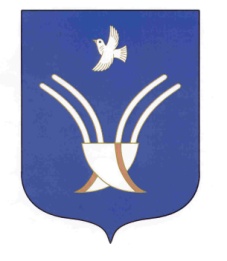 Администрация       сельского поселенияимянликулевский сельсоветмуниципального района Чекмагушевский район Республики Башкортостан